Arbre réflexion(Case : Dawn Griffith)MatérielCarton bleu 8 ½ x 5 ½Carton blanc 4 x 5 ¼Poinçon Cercle 1 3/8AcétateÉtape 1Collez la lune avec un post-it, ajoutez avec une éponge, du bleu pâle et ensuite du bleu foncéÉtape 2Étampez les arbres en noirÉtape 3Tournez la carte et collez le post-it- Alignez avec la lune en basÉtape 4Épongez du bleu pâleÉtape 5Sur l’Acétate, étampez votre même imageÉtape 6Tournez l’acétate pour transférer l’image sur votre carton-pressez fort- alignez les arbres avant de l’appliquer sur votre cartonÉtape 7Dans le milieu ajoutez du vert pour créer du gazon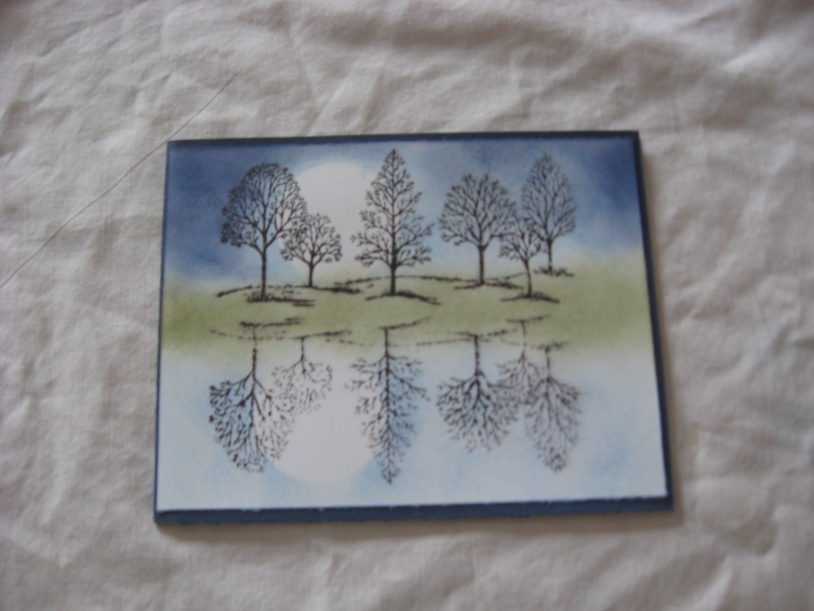 